w w w . i ei w or l d .c om 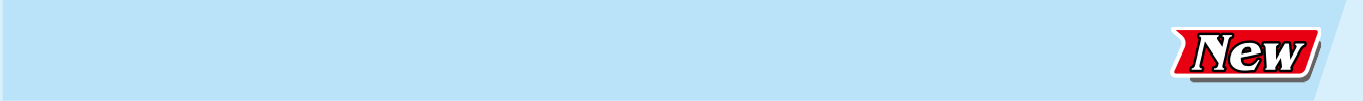 Power Reset HDD Switch Button LEDPower LED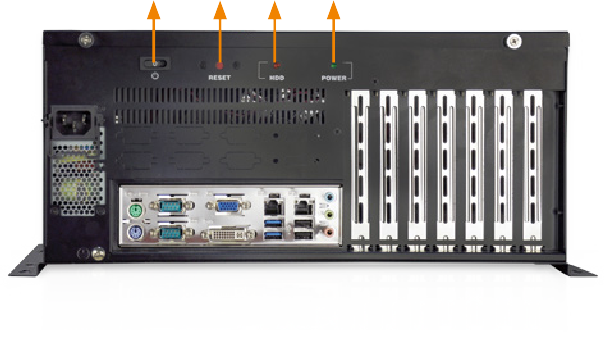 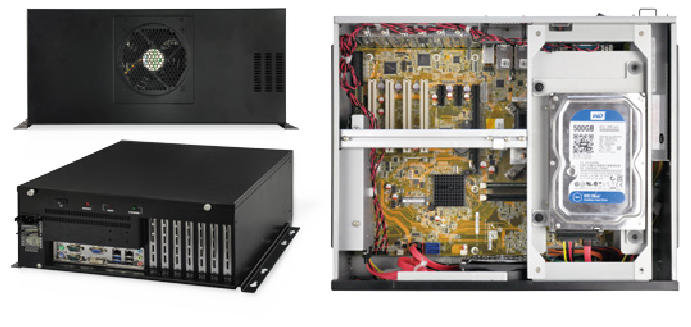 FeaturesRoHS compliant designSupports ATX/microATX motherboardOne 3.5” HDD or one 2.5” HDD/SSD baySeven expansion slotsSpecifications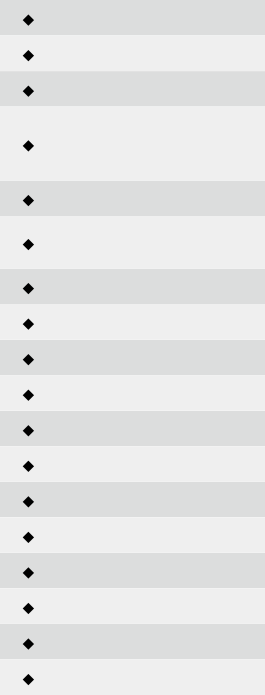 Ordering InformationDimensions (Unit: mm)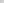 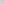 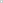 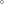 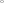 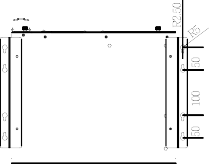 Compatible SBC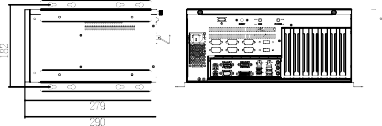 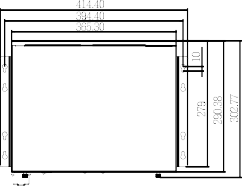 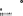 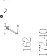 Power Supply Options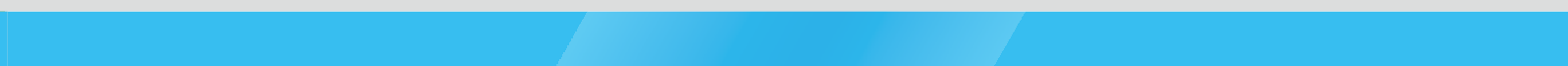 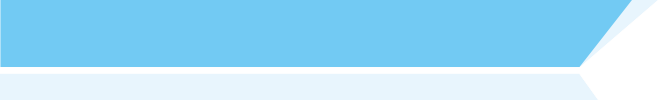 ConstructionHeavy duty metalSBC Form FactorATX/microATXPSU1U flex power supplyDrive Bays1 x 3.5”/2.5” HDD/SSDExpansion: 1 x 3.5”/2.5” HDD/SSD by the optionalECA-HDD-KIT-R10Cooling Fans1I/O Openings2 x USB6 x COMExpansion Slots7IndicatorsPower LED, HDD LEDButtonsPower switch, reset buttonInstallationDesktop, wall mountOperating Temperature-10°C ~ 50°COperating Humidity5% ~ 95%Storage Temperature-20°C ~ 60°CColorBlackDimensions (DxWxH)365 mm x 291 mm x 162 mmOperating VibrationMIL-STD-810F 514.5C-1Operating ShockHalf-sine wave 3G, 11ms, 100 shocks per axisWeight (Net/Gross)TBD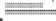 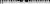 Model No.SBC TypePCIPClePClePClePCleModel No.SBC TypePCIx1x4x8x16IMBA-Q170-i2-R10ATX20320IMBA-H110-R10ATX60001IMBA-H810-R10ATX42001IMBA-Q870-i2-R10ATX41101IMBA-Q770-R10ATX32101IMBA-Q670-R30ATX41101IMBA-H610-R10ATX42001IMB-Q870-i2-R10microATX11101IMB-H810-i2-R11microATX21001IMB-Q770-R10microATX11101IMB-H810-i2-R10microATX21001IMB-H610A-R10microATX03001